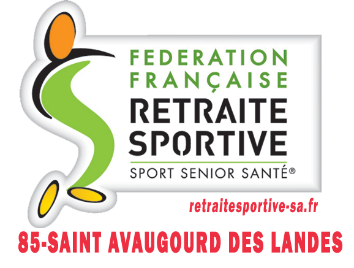  SOLUTIONS ACTIVITES  RS – LUNDI  7  DÉCEMBRE  2020Françoise TTrouvez les nombres qui suivent !4      8     5     9      6       _10__        _7_ (+ 4, - 3)3      6     5     10      9       _18__        _17__ ( x 2, - 1)      2.  Le KAKURO, vous vous souvenez ? Je suis sûre que ça vous manquait ! C’est un jeu japonais, sorte de mots croisés avec des chiffres. Remplissez les cases de chiffres afin que leur somme corresponde au nombre inscrit au début de la ligne ou de la colonne.Maintenant, soyons logiques !Didier 1, Georges 2, Vladimir 3, Richard 4, Olivier 5.Un peu de calcul et de réflexion...1 D : 9 + 8 + 6 + 4 = 27                                                 2 C : (8 x 6) + (7 x 2) = 62343218913677            9         34154231530986791486332132793582353869887647264AABBCCDD1 Sachant que  A=20, B=18, C=23Combien vaut D ?      272 Sachant que  A=62, B=39, D= 96Combien vaut C ?     62